СХЕМА ГРАНИЦ РЫБОВОДНОГО УЧАСТКА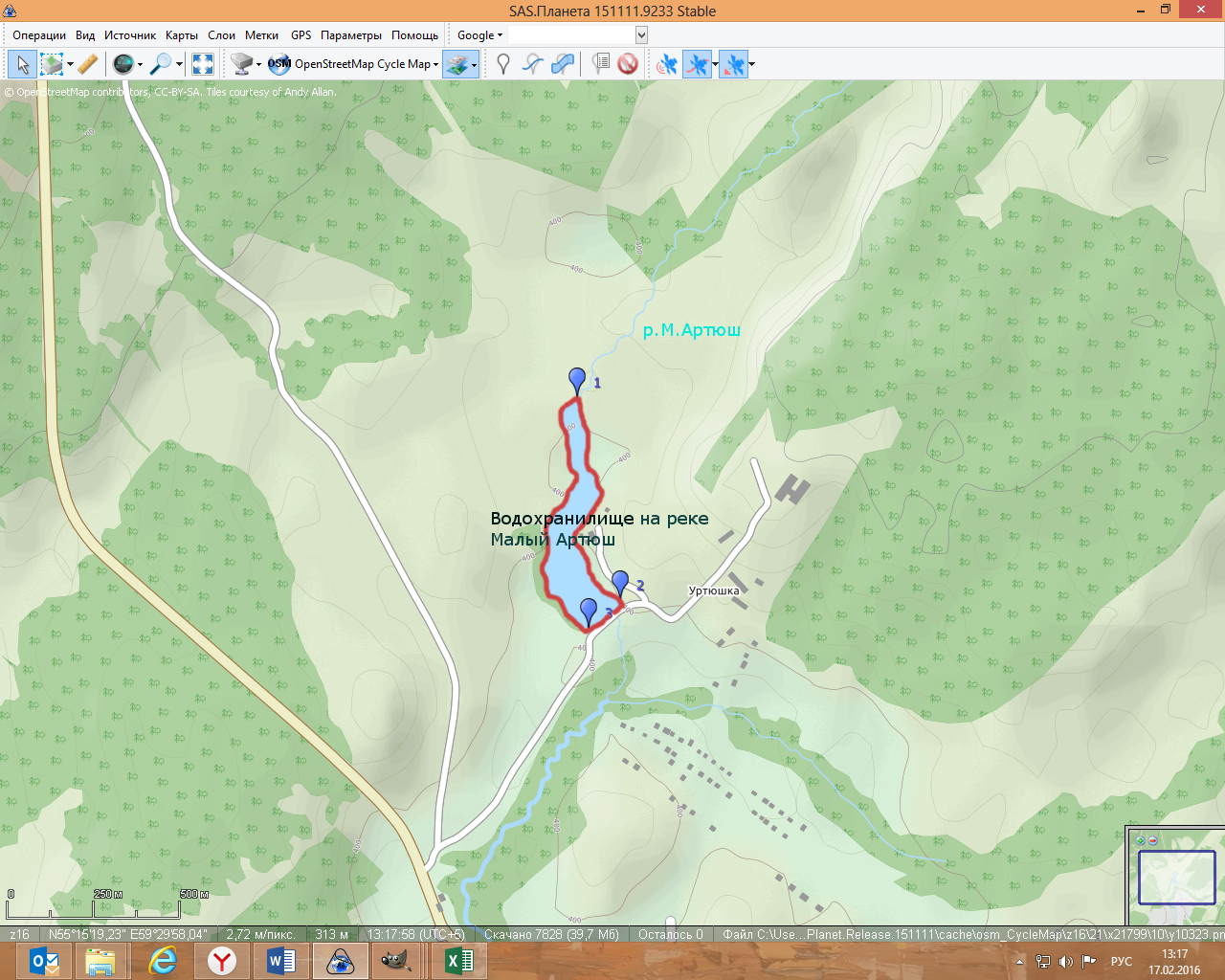 Условные обозначения:                Границы рыбоводного участка;           Точки границ рыбоводного участка.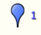 Наименование рыбоводного участкаПлощадь рыбовод-ного участка, гаПлощадь водного объекта, гаГеографические координаты рыбоводного участкаГеографические координаты рыбоводного участкаГеографические координаты рыбоводного участкаЦель исполь- зования рыбоводного участкаМесто располо- жения рыбоводногоучасткаНаименование рыбоводного участкаПлощадь рыбовод-ного участка, гаПлощадь водного объекта, га№ точкиС.Ш.В.Д.Цель исполь- зования рыбоводного участкаМесто располо- жения рыбоводногоучасткаВодохранилище на реке Малый Артюш (н.п. Уртюшка)1,51,512355°14’50”55°14’31”55°14’29”59°30’06”59°30’13”59°30’08”Товарное рыбоводствоКусинский муниципальный район